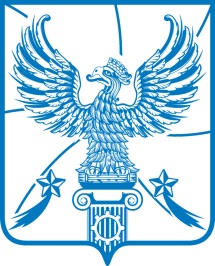 АДМИНИСТРАЦИЯМУНИЦИПАЛЬНОГО ОБРАЗОВАНИЯГОРОДСКОЙ ОКРУГ ЛЮБЕРЦЫ
МОСКОВСКОЙ ОБЛАСТИПОСТАНОВЛЕНИЕг. ЛюберцыО внесении изменений в административный регламент предоставления муниципальной услуги «Приватизация жилых помещений муниципального жилищного фонда»В соответствии с Федеральным законом от 27.07.2010 № 210-ФЗ                      «Об организации предоставления государственных и муниципальных услуг», Федеральным законом от 06.10.2003 № 131-ФЗ «Об общих принципах организации местного самоуправления в Российской Федерации», Уставом муниципального образования городской округ Люберцы Московской области, Постановлением администрации муниципального образования городской округ Люберцы Московской области от 31.01.2018 № 228-ПА «Об утверждении Перечня государственных и муниципальных услуг, оказываемых администрацией городского округа Люберцы Московской области и муниципальными учреждениями, предоставление которых организуется по принципу «одного окна», в том числе на базе многофункционального центра предоставления государственных и муниципальных услуг», Постановлением администрации муниципального образования городской округ Люберцы Московской области от 19.07.2022 № 2845-ПА «Об утверждении административного регламента по предоставлению муниципальной услуги «Приватизация жилых помещений муниципального жилищного фонда», постановляю: 1. Приложение 3 «Форма Запроса о предоставлении Муниципальной услуги» административного регламента предоставления муниципальной услуги «Приватизация жилых помещений муниципального жилищного фонда» изложить в новой редакции (прилагается).2.  Опубликовать настоящее Постановление в средствах массового информации и разместить на официальном сайте администрации в сети «Интернет».3.   Контроль за исполнением настоящего Постановления возложить на заместителя Главы администрации Сырова А.Н.Глава городского округа                                                                               В.М. ВолковПриложение 3к Административному регламенту, утвержденному Постановлением администрации  городского округа Люберцыот ______2022 № __________Форма Запроса о предоставлении Муниципальной услуги____________________________________________________                                                                                                                (наименование Администрации)от ___________________________________________                              (ФИО (последнее при наличии)паспорт (иной документ, удостоверяющий личность): серия ________ № ______________________________,                                                                      выдан «____»_______________________________,наименование органа, выдавшего паспорт (иной документ)_____________________________________________________________________________код подразделения______________________СНИЛС _______________________________________Адрес регистрации по месту жительства:______________________________________________________________________________________,телефон _______________________________________адрес электронной почты_________________________от имени которого (-ой) действует ___________________________________________                                                                                        (ФИО (последнее при наличии) представителя Заявителя)                                                                                                                                               ____________________________________________                                                                                          (наименование и реквизиты документа,                                                                                         на основании которого действует представитель Заявителя)Запросна приватизацию жилого помещения муниципального жилищного фонда	На основании Закона Российской Федерации от 04.07.1991 № 1541-1 «О приватизации жилищного фонда в Российской Федерации» прошу передать в собственность жилое помещение по адресу: __________________________________________________________________                         (населенный пункт, улица, номер дома, номер квартиры)мне и следующим проживающим в нем гражданам: Сведения о гражданах, участвующих в приватизации жилого помещенияСведения о гражданах, ранее принявших участие в приватизации жилых помещений после достижения ими совершеннолетнего возраста Сведения о гражданах, отказавшихся от участия в приватизацииВ указанном жилом помещении зарегистрированы следующие граждане (в том числе временно отсутствующие):Даем свое согласие на участие в приватизации указанного жилого помещения:      Подпись Заявителя:____________________________________________________________________________(ФИО) (последнее при наличии)                                                                                                                  (подпись)   «____» _______________ 20___ годаПодписи граждан, участвующих в приватизации:___________________________________________________    _______________________(ФИО) (последнее при наличии)                                                                                                                   (подпись)    «____» _______________ 20___ годаПодписи граждан, отказавшихся от участия в приватизации и ранее принявших участие в приватизации жилых помещений после достижения ими совершеннолетнего возраста:_______________________________________________     ___________________________             (ФИО) (последнее при наличии)                                                                                                      (подпись)«____» _______________ 20___ годаК заявлению прилагаются следующие документы:_____________________________________________________________________________Результат предоставления Муниципальной услуги прошу направить:- в Личный кабинет на РПГУ- на адрес электронной почты- лично- почтойНаименование значенияФИО (последнее при наличии) Заявителя Предыдущие ФИО (последнее при наличии) Место рожденияДата рожденияДанные паспорта (иного документа), либо свидетельства о рождении (серия, номер, дата выдачи, наименование органа, выдавшего документ, код подразделения)СНИЛСАдрес регистрации по месту жительстваАдрес регистрационного учета по месту жительства с 04.07.1991 (при наличии)ФИО (последнее при наличии) представителя (при наличии)Наименование и реквизиты документа,                                                                                      на основании которого действует представитель (при наличии)Вид регистрацииНаименование значенияФИО (последнее при наличии) Предыдущие ФИО (последнее при наличии) Место рожденияДата рожденияДанные паспорта (иного документа), либо свидетельства о рождении (серия, номер, дата выдачи, наименование органа, выдавшего документ, код подразделения)СНИЛСАдрес регистрации по месту жительстваАдрес регистрационного учета по месту жительства с 04.07.1991 (при наличии)ФИО (последнее при наличии) представителя Наименование и реквизиты документа,                                                                                        на основании которого действует представитель (при наличии)Вид регистрацииНаименование значенияФИО (последнее при наличии) Предыдущие ФИО (последнее при наличии) Место рожденияДата рожденияДанные паспорта (иного документа) (серия, номер, дата выдачи, наименование органа, выдавшего документ, код подразделения)СНИЛСАдрес регистрации по месту жительстваФИО (последнее при наличии) представителяНаименование и реквизиты документа,                                                                                        на основании которого действует представитель (при наличии)Вид регистрацииПричина неучастияНаименование значенияФИО (последнее при наличии) Предыдущие ФИО (последнее при наличии) Место рожденияДата рожденияДанные паспорта (иного документа), либо свидетельства о рождении (серия, номер, дата выдачи, наименование органа, выдавшего документ, код подразделения)СНИЛСАдрес регистрации по месту жительстваФИО (последнее при наличии) представителяНаименование и реквизиты документа,                                                                                        на основании которого действует представительНаименование и реквизиты разрешения территориального структурного подразделения Министерства социального развития Московской области на отказ от участия в приватизации жилого помещения (для граждан, признанных недееспособными/ограниченно дееспособными в установленном законодательстве порядке).Вид регистрацииПричина неучастия№п/пФамилия, Имя, Отчество (последнее при наличии) Вид регистрации(по месту жительства или по месту пребывания)Причина неучастия в приватизации (Отказ от приватизации/ранее реализованное право на приватизацию)1.2.